О внесении  изменений в постановление администрации муниципального района «Печора» от 30.10.2015 № 1266 «Об утверждении административного регламента предоставления муниципальной услуги «Предоставление в аренду земельных участков, находящихся в собственности муниципального образования, и земельных участков, государственная собственность на которые не разграничена, без проведения торгов»В соответствии с Земельным кодексом Российской Федерации                        от 25 октября 2001 года № 136-ФЗ, Федеральным законом от 27 июля 2010 года     № 210-ФЗ «Об организации предоставления государственных и муниципальных услуг», администрация ПОСТАНОВЛЯЕТ: 	1. Внести в постановление администрации муниципального района «Печора» от 30.10.2015 № 1266 «Об утверждении административного регламента предоставления муниципальной услуги «Предоставление в аренду земельных участков, находящихся в собственности муниципального образования, и земельных участков, государственная собственность на которые не разграничена, без проведения торгов» следующие изменения:	1.1. В приложении к постановлению:	1.1.1. Подпункт 21 пункта 1.2.  раздела I. дополнить абзацем следующего содержания:«21.2) земельного участка, необходимого для осуществления деятельности, предусмотренной специальным инвестиционным контрактом, лицу, с которым заключен специальный инвестиционный контракт;».2. Настоящее постановление вступает в  силу со дня официального опубликования и  подлежит размещению на официальном сайте администрации муниципального района «Печора».Глава  администрации                                                                                 А.М. СоснораАДМИНИСТРАЦИЯ МУНИЦИПАЛЬНОГО РАЙОНА «ПЕЧОРА»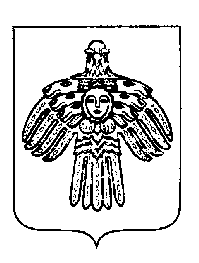 «ПЕЧОРА»  МУНИЦИПАЛЬНÖЙ  РАЙÖНСААДМИНИСТРАЦИЯ ПОСТАНОВЛЕНИЕ ШУÖМПОСТАНОВЛЕНИЕ ШУÖМПОСТАНОВЛЕНИЕ ШУÖМ«26»  декабря   2016 г.г. Печора,  Республика Коми                                             № 1498